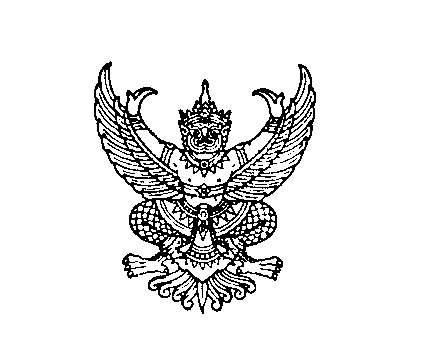 ที่ มท ๐๘๑๖.3/ว	กรมส่งเสริมการปกครองท้องถิ่น	ถนนนครราชสีมา  กทม. ๑03๐๐						   พฤษภาคม  ๒๕๖๔เรื่อง   การเตรียมความพร้อมในการเปิดสถานศึกษาระดับการศึกษาขั้นพื้นฐาน และระดับอาชีวศึกษาสังกัดองค์กรปกครองส่วนท้องถิ่น ภาคเรียนที่หนึ่ง  ปีการศึกษา ๒๕๖4 เรียน   ผู้ว่าราชการจังหวัด ทุกจังหวัดอ้างถึง  1. ข้อกำหนดออกตามความในมาตรา 9 แห่งพระราชกำหนดการบริหารราชการในสถานการณ์ฉุกเฉิน 
    พ.ศ. 2548 (ฉบับที่ 20) ประกาศ ณ วันที่ 16 เมษายน 2564	2. ประกาศกระทรวงศึกษาธิการ เรื่อง มาตรการป้องกันและควบคุมการแพร่ระบาดของโรคติดเชื้อไวรัสโคโรนา     2019 (COVID - 19) ของสถานศึกษาในสังกัดและในกำกับกระทรวงศึกษาธิการ ลงวันที่ 23 เมษายน 2564สิ่งที่ส่งมาด้วย 	1. แบบประเมินตนเองก่อนเปิดเรียน                                                  จำนวน  1  ชุด			    2. แบบรายงานผลระหว่างเปิดภาคเรียน                                              จำนวน  1  ชุด                          	ด้วยปัจจุบันสถานการณ์การแพร่ระบาดของโรคติดเชื้อไวรัสโคโรนา 2019 (COVID - 19) ในการระบาดระลอกใหม่ในประเทศไทยทวีความรุนแรงเพิ่มขึ้น ส่งผลให้มีผู้ติดเชื้อเพิ่มขึ้นอย่างต่อเนื่องและได้กระจายออกไป หลายพื้นที่อย่างรวดเร็ว เพื่อเป็นการสกัดกั้นและระงับยับยั้งสถานการณ์ได้อย่างทันท่วงที รัฐบาลโดยศูนย์ปฏิบัติ
การฉุกเฉินด้านการแพทย์และสาธารณสุข กรณีโรคติดเชื้อไวรัสโคโรนา 2019 (COVID - 19) ได้ออกข้อกำหนดตามความในมาตรา 9 แห่งพระราชกำหนดการบริหารราชการในสถานการณ์ฉุกเฉิน พ.ศ. 2548 (ฉบับที่ 20) ประกาศ ณ วันที่ 16 เมษายน 2564 และกระทรวงศึกษาธิการ ได้ออกประกาศกระทรวงศึกษาธิการ เรื่อง มาตรการป้องกันและควบคุมการแพร่ระบาดของโรคติดเชื้อไวรัสโคโรนา 2019 (COVID - 19) ของสถานศึกษาในสังกัดและในกำกับกระทรวงศึกษาธิการ รวมทั้งได้แจ้งวันเปิดภาคเรียนที่หนึ่ง ปีการศึกษา 2564 จากเดิมเปิดวันที่ 17 พฤษภาคม 2564 เป็นวันที่ 1 มิถุนายน 2564 เพื่อให้สถานศึกษาระดับการศึกษาขั้นพื้นฐาน และระดับอาชีวศึกษาสังกัดองค์กรปกครอง    ส่วนท้องถิ่น เตรียมความพร้อมในการเปิดภาคเรียนที่หนึ่ง ปีการศึกษา 2564 สอดคล้องกับสถานการณ์การแพร่ระบาดของโรคติดเชื้อไวรัสโคโรนา 2019 (COVID - 19) และข้อกำหนดออกตามความในมาตรา 9 แห่งพระราชกำหนด การบริหารราชการในสถานการณ์ฉุกเฉิน พ.ศ. 2548 (ฉบับที่ 20) ประกาศ ณ วันที่ 16 เมษายน 2564 
และมาตรการต่าง ๆ ที่รัฐบาลกำหนด ขอความร่วมมือจังหวัดแจ้งองค์กรปกครองส่วนท้องถิ่นให้สถานศึกษาในสังกัด
ที่จัดการศึกษาในระดับการศึกษาขั้นพื้นฐาน และระดับอาชีวศึกษา ดำเนินการเตรียมความพร้อมรองรับ
การเปิดภาคเรียน ดังนี้	1. การรับนักเรียน ปีการศึกษา 2564	กรณีสถานศึกษาในสังกัดยังรับสมัครนักเรียน และจัดสอบไม่แล้วเสร็จ ให้กำหนดวันเวลาและจัดหาวิธีการที่เหมาะสม โดยนำระบบเทคโนโลยีมาใช้เพื่อช่วยในการบริหารจัดการรับนักเรียน ผ่านกระบวนการที่เป็นธรรม สุจริต โปร่งใส ตรวจสอบได้ และความเสมอภาคตามหลักธรรมาภิบาล โดยใช้ระบบการรับสมัครออนไลน์ ผ่านเว็บไซต์ หรือแอพลิเคชันอื่น ๆ ตามความเหมาะสม							                                  /2. มาตรการ ...-2-2. มาตรการก่อนเปิดเรียน	    2.1 เตรียมความพร้อมด้านอาคารสถานที่ และสภาพแวดล้อมของสถานศึกษาทั้งภายในอาคารและภายนอกอาคาร ให้มีความมั่นคง แข็งแรง และปลอดภัย พร้อมทั้งจัดให้มีการดูแลทำความสะอาดอาคารสถานที่ รถรับส่งนักเรียน สิ่งของ เครื่องใช้ อุปกรณ์สนามเด็กเล่น อุปกรณ์กีฬา หรือบริเวณพื้นผิวสัมผัส ด้วยผลิตภัณฑ์ทำความสะอาดและผลิตภัณฑ์ฆ่าเชื้อตามมาตรการป้องกันควบคุมโรคตามที่กระทรวงสาธารณสุขกำหนด 	2.2 สถานศึกษาประเมินตนเองก่อนเปิดเรียนตามประเภทสถานศึกษา ผ่านระบบ Thai Stop Covid Plus (TSC) ของกรมอนามัยทางเว็บไซต์ https://stopcovid.anamai.moph.go.th/th/school โดยให้สถานศึกษาทุกแห่งประเมินตนเอง ภายในวันที่ 1 มิถุนายน ๒๔๖๔	2.3 สถานศึกษาประเมินตนเองก่อนเปิดเรียน (สถานศึกษาระดับการศึกษาขั้นพื้นฐาน และระดับอาชีวศึกษา) ผ่านระบบ Google Form ของกรมส่งเสริมการปกครองท้องถิ่น ภายในวันที่ 28 พฤษภาคม ๒๔๖๔		2.4 นักเรียน นักศึกษา ครู บุคลากร และผู้ปกครอง ให้ประเมินความเสี่ยงผ่านระบบไทยเซฟไทย     (Thai Save Thai) ทางเว็บไซต์ https://savethai.anamai.moph.go.th/main.php หรือแอปพลิเคชัน ไทยเซฟไทย (Thai Save Thai) โดยขอความร่วมมือให้ประเมินตนเองอย่างช้าในวันก่อนเปิดภาคเรียน 	3. วันเปิดภาคเรียนที่หนึ่ง ปีการศึกษา 2564 จากเดิมเปิดวันที่ 17 พฤษภาคม 2564 เป็นวันที่ 1 มิถุนายน 2564 เพื่อความปลอดภัยของนักเรียน นักศึกษา ครูและบุคลากรที่เกี่ยวข้อง รวมทั้งผู้ปกครองนักเรียน จากสถานการณ์การแพร่ระบาดของโรคติดเชื้อไวรัสโคโรนา 2019 (COVID - 19) 	4. มาตรการระหว่างเปิดเรียน  		4.1 องค์กรปกครองส่วนท้องถิ่นและสถานศึกษา กำหนดแนวทางการจัดการเรียนการสอน รองรับสถานการณ์การแพร่ระบาดของโรคติดเชื้อไวรัสโคโรนา 2019 (COVID - 19) โดยให้สถานศึกษาสามารถ เลือกรูปแบบการจัดการเรียนการสอนได้ตามความเหมาะสมตามบริบทของพื้นที่ และสถานการณ์ระดับความรุนแรง การระบาดของโรค   	4.2 สถานศึกษาดำเนินการป้องกันและควบคุมการแพร่ระบาดของโรคติดเชื้อไวรัสโคโรนา 2019 (COVID - 19) ในสถานศึกษา โดยสามารถนำคู่มือ “การปฏิบัติสำหรับสถานศึกษาในการป้องกันการแพร่ระบาดของโรคโควิด 19” และคู่มือ “การเฝ้าระวังติดตามและแผนเผชิญเหตุรองรับการแพร่ระบาดของโรคโควิด - 19  ในสถานศึกษา” ไปเป็นแนวทางปฏิบัติเพื่อป้องกันและเตรียมความพร้อมรองรับการแพร่ระบาดของโรคติดเชื้อไวรัส
โคโรนา 2019 (COVID - 19) ในสถานศึกษา โดยดาวน์โหลดคู่มือได้ที่เว็บไซต์ http://bit.do/schoolcovid-19-v2risk	4.3 ดำเนินการตามมาตรการป้องกันและควบคุมโรคติดเชื้อไวรัสโคโรนา 2019 (COVID - 19) ตามมาตรการของกระทรวงสาธารณสุข ได้แก่ ๖ มาตรการหลัก และ ๖ มาตรการเสริม รองรับการแพร่ระบาดของโรคติดเซื้อไวรัสโคโรนา 2019 (COVID - 19) โดยเน้นยํ้าให้นักเรียน นักศึกษา ครู และบุคลากรทางการศึกษา รวมทั้งผู้มาติดต่อในสถานศึกษาทุกคน สวมหน้ากากอนามัยหรือหน้ากากผ้าตลอดเวลาเพื่อเฝ้าระวังและป้องกัน     การแพร่ระบาดของโรคติดเชื้อไวรัสโคโรนา 2019 (COVID - 19) ดังนี้         		๑) มาตรการหลัก (DMHT - RC) 6 มาตรการ ได้แก่ 1) D – Distancing เว้นระยะห่างระหว่างบุคคลอย่างน้อย 1-2 เมตร 2) M – Mask Wearing สวมหน้ากากตลอดเวลาที่อยู่ในสถานศึกษา 3) H - Hand washing ล้างมือด้วยสบู่และน้ำนาน 20 วินาที หรือใช้เจลแอลกอฮอล์ 4) T – Testing คัดกรองวัดไข้ สังเกตอาการ ซักประวัติผู้สัมผัสเสี่ยงทุกคนก่อนเข้าสถานศึกษา 5) R – Reducing ลดการแออัด ลดเข้าไปในพื้นที่เสี่ยง กลุ่มคนจำนวนมาก และ 6) C – Cleaning ทำความสะอาด บริเวณพื้นผิวสัมผัสร่วม อาทิ ที่จับประตู ลูกบิดประตู ราวบันได ปุ่มกดลิฟต์ เป็นต้น 		๒) มาตรการเสริม (SSET - CQ) 6 มาตรการ ได้แก่ 1) Self – care ดูแลตนเอง ปฏิบัติตามมาตรการอย่างเคร่งครัด 2) Spoon ใช้ช้อนกลางส่วนตัวเมื่อต้องกินอาหารร่วมกัน 3) Eating กินอาหารปรุงสุกใหม่
														          /กรณีอาหาร ...          -3-กรณีอาหารเก็บเกิน 2 ชั่วโมง ควรนำมาอุ่นให้ร้อนทั่วถึงก่อนกินอีกครั้ง 4) Thai chana ลงทะเบียนตามที่รัฐกำหนดด้วยแอปพลิเคชันไทยชนะ หรือลงทะเบียนบันทึกการเข้า-ออกอย่างชัดเจน 5) Check สำรวจบุคคล นักเรียน และกลุ่มเสี่ยงที่เดินทางมาจากพื้นที่เสี่ยงเพื่อเข้าสู่กระบวนการคัดกรอง และ 6) Quarantinne กักกันตัวเอง 14 วัน เมื่อเข้าไปสัมผัสหรืออยู่ในพื้นที่เสี่ยงที่มีการระบาดของโรค              3) เน้นย้ำให้ครูหลีกเลี่ยงการเดินทางไปสถานที่เสี่ยงที่มีการระบาดของโรค  		4.๔ กรณีศูนย์บริหารสถานการณ์การแพร่ระบาดของโรคติดเชื้อไวรัสโคโรนา 2019 (โควิด-19) หรือผู้ว่าราชการจังหวัด กำหนดมาตรการที่เหมาะสมกับสถานการณ์ในพื้นที่เพื่อการป้องกันระงับยับยั้งการแพร่ระบาดของโรคที่สอดคล้องกับสถานการณ์ของแต่ละเขตพื้นที่สถานการณ์ ตามกฎหมายว่าด้วยโรคติดต่อในการสั่งเปิด - ปิดสถานศึกษาในเขตพื้นที่รับผิดชอบ ซึ่งมีความเสี่ยงต่อการระบาดของโรค
ให้นายกองค์กรปกครองส่วนท้องถิ่นพิจารณาดำเนินการให้เป็นไปตามมาตรการดังกล่าวอย่างเคร่งครัด	5. มาตรการติดตาม ประเมินผล 		ให้องค์กรปกครองส่วนท้องถิ่นส่งเสริม สนับสนุน และพัฒนาให้สถานศึกษาในสังกัดสามารถจัดการศึกษาในสถานการณ์การแพร่ระบาดของโรคติดเชื้อไวรัสโคโรนา 2019 (COVID - 19) ตามบริบท ของแต่ละพื้นที่อย่างมีคุณภาพ ตามศักยภาพของผู้เรียน และดำเนินการนิเทศติดตามผลการจัดการเรียนการสอน              ของสถานศึกษาในสังกัด แล้วรายงานผลการดำเนินการ/ปัญหาอุปสรรคในระหว่างเปิดภาคเรียนผ่านระบบ Google Form ภายในวันที่ 15 กรกฎาคม 2564 รายละเอียดปรากฏตามสิ่งที่ส่งมาด้วย	จึงเรียนมาเพื่อโปรดพิจารณา 	ขอแสดงความนับถือ    (นายประยูร  รัตนเสนีย์)                                                       อธิบดีกรมส่งเสริมการปกครองท้องถิ่นกองส่งเสริมและพัฒนาการจัดการศึกษาท้องถิ่นกลุ่มงานส่งเสริมการจัดการศึกษาท้องถิ่นโทร ๐ ๒๒๔๑ ๙๐00 ต่อ 5312 โทรสาร ๐ ๒๒๔๑ ๙๐๒๑-๓ ต่อ 218ผู้ประสานงาน : นางนิภาวัลย์ เพ็ชร์ผึ้ง โทร. 0๘๑-๙๒๕๐๓๑๖     